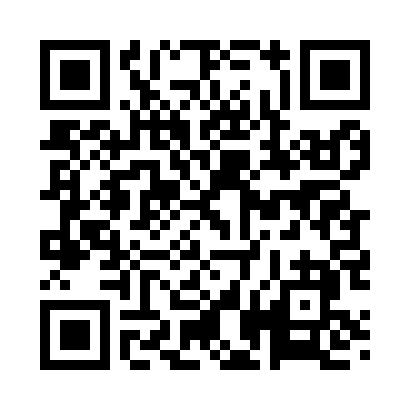 Prayer times for Gebbie Corner, Vermont, USAMon 1 Jul 2024 - Wed 31 Jul 2024High Latitude Method: Angle Based RulePrayer Calculation Method: Islamic Society of North AmericaAsar Calculation Method: ShafiPrayer times provided by https://www.salahtimes.comDateDayFajrSunriseDhuhrAsrMaghribIsha1Mon3:155:0812:535:018:3810:312Tue3:155:0912:535:018:3810:313Wed3:165:0912:545:018:3810:304Thu3:175:1012:545:018:3710:305Fri3:185:1112:545:018:3710:296Sat3:195:1112:545:018:3710:287Sun3:215:1212:545:018:3610:278Mon3:225:1312:545:018:3610:269Tue3:235:1412:555:018:3510:2510Wed3:245:1412:555:018:3510:2411Thu3:265:1512:555:018:3410:2312Fri3:275:1612:555:018:3310:2213Sat3:285:1712:555:018:3310:2114Sun3:305:1812:555:018:3210:2015Mon3:315:1912:555:018:3110:1916Tue3:325:2012:555:018:3110:1717Wed3:345:2112:555:018:3010:1618Thu3:355:2112:555:008:2910:1519Fri3:375:2212:565:008:2810:1320Sat3:385:2312:565:008:2710:1221Sun3:405:2412:565:008:2610:1022Mon3:425:2512:564:598:2510:0923Tue3:435:2612:564:598:2410:0724Wed3:455:2812:564:598:2310:0625Thu3:465:2912:564:588:2210:0426Fri3:485:3012:564:588:2110:0327Sat3:505:3112:564:588:2010:0128Sun3:515:3212:564:578:199:5929Mon3:535:3312:564:578:189:5730Tue3:555:3412:564:568:179:5631Wed3:565:3512:564:568:159:54